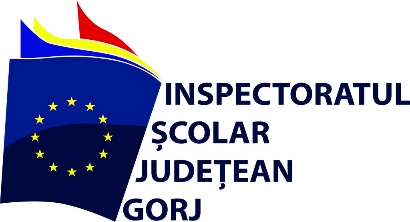 22.09.2020Comunicat de presăPremierea absolvenţilor care au obţinut media 10  la examenele naţionale, sesiunea 2019-2020Având în vedere- prevederile Legii Educaţiei naţionale nr.1/2011, cu modificările şi completările ulterioare,- prevederilor Hotărârii Guvernului nr. 714/27.08.2020 privind acordarea de stimulente financiare absolvenţilor care au obţinut media 10 la evaluarea naţională pentru absolvenţii clasei a VIII-a şi la examenul de bacalaureat, sesiunea iunie-iulie 2020,- în temeiul prevederilor art.15 alin. (3) din HG nr. 24/20202 privind organizarea şi funcţionarea Ministerului Educaţiei şi Cercetării,Inspectoratul Şcolar Judeţean Gorj premiază un număr de 8 absolvenţi de clasa a VIII-a cu suma de 1000 RON şi un număr de 7 absolvenţi de clasa a XII-a cu suma de 3000 lei, sumele aferente stimulentelor financiare fiind acordate de  Ministerului Educaţiei şi Cercetării.Atât elevii premiaţi, cât şi directorii unităţilor de învăţământ din care aceştia fac parte, sunt aşteptaţi mâine, 23 septembrie 2020, orele 16.30,la sediul I.S.J. Gorj.Media 10 Evaluarea Naţională:ANDRONIE BIANCA TEODORA - C.N. SPIRU HARET TG JIUNEGUŢI ROBERTA MIHAELA - C.N. SPIRU HARET TG JIUCOSTOIU NICOLAE DRAGOŞ – LICEUL TEHNOLOGIC TURCENIBULEAUCĂ DARIUS ANDREI -  ŞC. GIMN. CONSTANTIN BRÂNCUŞI- TG JIUPOPEANGĂ IOANA MIRUNA -  ŞC. GIMN. CONSTANTIN SĂVOIU- TG JIUCÎRSTOC BIANCA DANIELA - ŞC. GIMN. GHEORGHE TĂTĂRESCU- TG JIUZANFIR BIANCA MARIA - ŞC. GIMN. SF. NICOLAE- TG JIUIORDACHE ELENA ALEXANDRA - ŞC. GIMN. BĂRBĂTEŞTI Media 10 Bacalaureat: IACOB IONUŢ SEBASTIAN – C.N. GEORGE COŞBUC MOTRUMOŢA ADRIANA VASILICA – LICEUL TERETIC NOVACIROŞCA RUXANDRA RALUCA – COLEGIUL GH.TĂTĂRESCU ROVINARIANDREI MIHAELA -  C.N. ECATERINA TEODOROIU TG JIUPOPEANGĂ MIHNEA ŞTEFAN – C.N. TUDOR VLADIMIRESCU TG JIUPOPESCU MARIA MATEEA – C.N. TUDOR VLADIMIRESCU TG JIUŢÎRCĂ ANDRADA – C.N. TUDOR VLADIMIRESCU TG JIU